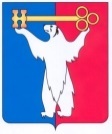 АДМИНИСТРАЦИЯ ГОРОДА НОРИЛЬСКАКРАСНОЯРСКОГО КРАЯПОСТАНОВЛЕНИЕ24.03.2020	                                           г. Норильск 			                          № 127О внесении изменений в отдельные постановления Администрации города НорильскаВ соответствии с Федеральным законом от 27.07.2010 № 210-ФЗ 
«Об организации предоставления государственных и муниципальных услуг»,ПОСТАНОВЛЯЮ:1. Внести в Порядок оказания материальной помощи гражданам по оплате расходов на проезд детей в возрасте до 18 лет, утвержденный постановлением Администрации города Норильска от 13.06.2013 № 255  (далее – Порядок 1), следующие изменения:1.1. В пункте 1.2 Порядка 1 слова «Управление социальной политики Администрации города Норильск» заменить словами «муниципальное казенное учреждение «Управление социальной политики»».1.2. В пункте 3.2 Порядка 1:1.2.1. В абзаце первом слова «30 календарных дней» заменить словами «60 календарных дней».1.2.2. В абзаце втором слова «ул. Советская, 14» заменить словами «пр. Ленинский, 26».1.2.3. Абзацы третий, четвертый исключить.1.2.4. Абзац пятый считать абзацем третьим.1.3. В подпункте «т» пункта 3.3 Порядка 1 слова «, туризму и молодежной политики» исключить.1.4. В абзаце втором пункта 3.9 Порядка 1 слова «отдела ревизии и контроля предоставления мер социальной поддержки» заменить словами «отдела бюджетного планирования и финансового обеспечения».1.5.  В пункте 3.14 Порядка 1 слова «ФГУП «Почта России» заменить словами «АО «Почта России».1.6. В пункте 3.15 Порядка 1 слова ««Норильский городской фонд «Юбилейный»» заменить словами ««Норильский городской социально-просветительский фонд «Юбилейный»».1.7. Внести в приложение № 1 к Порядку 1 следующие изменения:1.7.1. Слова «Начальнику Управления социальной политики Администрации города Норильска» заменить словами «Директору МКУ «Управление социальной политики»».1.7.2. Слова «специалист Управления социальной политики Администрации города Норильска» заменить словами «специалист МКУ «Управление социальной политики»».2. Внести в Порядок оказания материальной помощи в виде возмещения затрат по ежемесячной абонентской плате за пользованием телефоном, утвержденный постановлением Главы Администрации города Норильска от 03.07.2008 № 1757 (далее – Порядок 2), следующие изменения:2.1. В пункте 1.1 Порядка 2 слова «Управление социальной политики Администрации города Норильска» заменить словами МКУ «Управление социальной политики»».2.2. В пункте 2.6 Порядка 2 слова «отдела ревизии и контроля предоставления мер социальной поддержки» заменить словами «отдела бюджетного планирования и финансового обеспечения».2.3. В абзаце шестом пункта 2.11 Порядка 2 слова «Администрации города Норильска» исключить.3. Внести в Административный регламент предоставления Управлением социальной политики Администрации города Норильска муниципальной услуги по оказанию материальной помощи по оплате расходов на проезд детей в пределах территории РФ к месту отдыха и обратно, утвержденный постановлением Администрации города Норильска от 04.07.2011 № 339  (далее - Административный регламент 1), следующие изменения:3.1. В наименовании Административного регламента 1 слова «Управлением социальной политики Администрации города Норильска» исключить.3.2. По всему тексту Административного регламента 1:3.2.1. Слова «начальник Управления» в соответствующих падежах заменить словами «директор Управления» в соответствующих падежах.3.2.2. Слова «заместитель начальника Управления» в соответствующих падежах заменить словами «директор Управления» в соответствующих падежах.3.2.3. Слова «ФГУП «Почта России»» заменить словами «АО «Почта России»».3.2.4. Слова «отдела социальных выплат», «отдела ревизии и контроля предоставления мер социальной поддержки» заменить словами «отдела бюджетного планирования и финансового обеспечения».3.2.5. Слова «szn13@norilsk-city.ru» заменить словами «MKU_USP@norilsk-city.ru».3.2.6. Слова «ул. Советская, д. 14» заменить словами «пр. Ленинский д. 26».3.2.7. Слова «, муниципальных служащих» в соответствующих падежах исключить.3.3. В пункте 2.2 Административного регламента 1 слова «Управление социальной политики Администрации города Норильска» заменить словами «муниципальное казенное учреждение «Управление социальной политики»».3.4. Абзац двенадцатый пункта 2.5 Административного регламента 1 изложить в следующей редакции:«Устав муниципального казенного учреждения «Управление социальной политики»;». 3.5. В подпункте «с» пункта 2.6 Административного регламента 1 слова «, туризму и молодежной политики» исключить.3.6. В пункте 2.6.3 Административного регламента 1 слова «30 календарных дней» заменить словами «60 календарных дней».3.7. Подпункт шестой пункта 3.1 Административного регламента 1 после слов «Российской Федерации» дополнить словами «либо через отделение связи АО «Почта России» (по выбору заявителя)».3.8. В пункте 3.2 Административного регламента 1:3.8.1.  В подпункте втором слова «отдела по приему документов на оказание социальных услуг» заменить словами «отдела предоставления мер социальной поддержки (далее – специалист Управления)».3.8.2. В подпункте третьем и подпункте шестом слова «специалистом отдела по приему документов на оказание социальных услуг, специалистом 1 категории Управления (приемная)» заменить словами «специалистом Управления».3.9. В пункте 3.6 Административного регламента 1:3.9.1. В подпункте втором слова «в случае принятия о предоставлении» заменить словами «в случае принятия решения о предоставлении»;3.9.2. В подпункте третьем после слова «календарных» дополнить словом «дней»;3.10. В пункте 3.7 Административного регламента 1 слова «по экономике и финансам» исключить.3.11. В пункте 3.9 Административного регламента 1:3.11.1. Абзац третий исключить.3.11.2. Абзацы четвертый-седьмой считать абзацами третьим-шестым соответственно.3.12. Абзац второй пункта 3.10  Административного регламента 1 изложить в следующей редакции:«- понедельник, вторник, четверг с 09 часов 00 минут  до 13 часов 00 минут, с 14 часов 00 минут до 17 часов 00 минут, среда с 09 часов 00 минут до 13 часов 00 минут, с 14 часов 00 минут до 18 часов 30 минут, пятница - неприемный день.».3.13. Абзацы второй, третий пункта 3.11 Административного регламента 1 изложить в следующей редакции:«- (3919) 43-71-95 (приемная Управления), факс: (3919) 43-71-96;- (3919) 43-71-95*1853 (отдел предоставления мер социальной поддержки Управления);».3.14. В пункте 4.2 Административного регламента 1 слова «заместителем начальника Управления» исключить.3.15. В разделе 5 Административного регламента 1 наименование раздела 5 изложить в следующей редакции:«5. Досудебный (внесудебный) порядок обжалования решений и действий (бездействия) Управления, должностных лиц Управления и специалистов Управления».3.16. В приложении № 1 к Административному регламенту 1:3.16.1. Слова «Начальнику Управления социальной политики Администрации г. Норильска» заменить словами «Директору МКУ «Управление социальной политики»».3.16.2. Слова «ФГУП «Почта России»» заменить словами «АО «Почта России»».3.16.3. Слова «Администрации города Норильска» исключить.3.17. В приложении № 2 к Административному регламенту 1 слова «ФГУП «Почта России» заменить словами «АО «Почта России».3.18. Приложение № 3 к Административному регламенту 1 изложить в редакции согласно приложению № 1 к настоящему постановлению.4. Внести в Административный регламент предоставления Управлением социальной политики Администрации города Норильска муниципальной услуги по оказанию материальной помощи в виде возмещения затрат по ежемесячной абонентской плате за пользование телефоном, утвержденным постановлением Администрации города Норильска от 04.07.2011 № 339 (далее – Административный регламент 2), следующие изменения:4.1. В наименовании Административного регламента 2 слова «Управлением социальной политики Администрации города Норильска» исключить.4.2. По всему тексту Административного регламента 2:4.2.1. Слова «начальник Управления» в соответствующих падежах заменить словами «директор Управления» в соответствующих падежах.4.2.2. Слова «заместитель начальника Управления» в соответствующих падежах заменить словами «директор Управления» в соответствующих падежах.4.2.3. Слова «отдела ревизии и контроля предоставления мер социальной поддержки» заменить словами «отдела бюджетного планирования и финансового обеспечения».4.2.4. Слова «szn13@norilsk-city.ru» заменить словами «MKU_USP@norilsk-city.ru».4.2.5. Слова «ул. Советская, д. 14» заменить словами «пр. Ленинский д. 26».4.2.6. Слова «, муниципальных служащих» в соответствующих падежах исключить.4.3. В пункте 2.2 Административного регламента 2 слова «Управление социальной политики Администрации города Норильска» заменить словами «муниципальное казенное учреждение «Управление социальной политики»».4.4. Абзац двенадцатый пункта 2.5 Административного регламента 2 изложить в следующей редакции:«Устав муниципального казенного учреждения «Управление социальной политики»;». 4.5. В пункте 3.2 Административного регламента 2:4.5.1.  В подпункте втором слова «отдела по приему документов на оказание социальных услуг» заменить словами «отдела предоставления мер социальной поддержки (далее – специалист Управления)».4.5.2. В подпункте третьем и подпункте шестом слова «специалистом отдела по приему документов на оказание социальных услуг, специалистом 1 категории Управления (приемная)» заменить словами «специалистом Управления».4.6. В пункте 3.3 Административного регламента 2:4.6.1. В подпункте втором слова «специалист отдела по вопросам оказания адресной социальной помощи Управления (далее – специалист Управления)» заменить словами «специалист Управления».4.6.2. В подпункте третьем слова «отдела по вопросам оказания адресной социальной помощи» заменить словами «отдела предоставления мер социальной поддержки».4.7. Подпункт четвертый пункта 3.4 Административного регламента 2 изложить в следующей редакции:«4) ответственными лицами за выполнение административной процедуры являются специалист Управления и начальник отдела предоставления мер социальной поддержки Управления;».4.8. В подпункте третьем пункта 3.5 Административного регламента 2 слова «по экономике и финансам» исключить.4.9. В пункте 3.7 Административного регламента 2:4.9.1. Абзац третий исключить.4.9.2. Абзацы четвертый-седьмой считать абзацами третьим-шестым соответственно.4.10. Абзац второй пункта 3.8  Административного регламента 2 изложить в следующей редакции:«- понедельник, вторник, четверг с 09 часов 00 минут  до 13 часов 00 минут, с 14 часов 00 минут до 17 часов 00 минут, среда с 09 часов 00 минут до 13 часов 00 минут, с 14 часов 00 минут до 18 часов 30 минут, пятница - неприемный день.».4.11. Абзацы второй, третий пункта 3.9 Административного регламента 2 изложить в следующей редакции:«-(3919) 43-71-95 (приемная Управления), факс: (3919) 43-71-96;- (3919) 43-71-95 *1853 (отдел предоставления мер социальной поддержки Управления);».4.12. В пункте 4.2 Административного регламента 2 слова «заместителем начальника Управления» исключить.4.13. В разделе 5 Административного регламента 2 наименование раздела 5 изложить в следующей редакции:«5. Досудебный (внесудебный) порядок обжалования решений и действий (бездействия) Управления, должностных лиц Управления и специалистов Управления».4.14. В абзаце четвертом пункта 5.1 Административного регламента 2 слово «Администрации» исключить.4.15. В приложении № 1 к Административному регламенту 2:4.15.1. В наименовании приложения после слов «к Административному регламенту» дополнить словами «предоставления муниципальной услуги».4.15.2. Слова «Начальнику Управления социальной политики Администрации города Норильска» заменить словами «Директору МКУ «Управление социальной политики»».4.15.3. Слова «Администрации города Норильска» исключить.4.15.4. Слова «по тел. (3919) 46-21-09; 46-14-28»  заменить словами «по тел. (3919) 43-71-95 * 1853».4.16. В приложении № 2 к Административному регламенту 2:4.16.1. В наименовании приложения после слов «к Административному регламенту» дополнить словами «предоставления муниципальной услуги».4.16.2. Слова «ФГУП «Почта России» заменить словами «АО «Почта России».4.17. Приложение № 3 к Административному регламенту 2 изложить в редакции согласно приложению № 2 к настоящему постановлению.5. Опубликовать настоящее постановление в газете «Заполярная правда» и разместить его на официальном сайте муниципального образования город Норильск.6. Настоящее постановление вступает в силу после его официального опубликования в газете «Заполярная правда».Глава города Норильска							         Р.В. АхметчинПриложение № 1к постановлению Администрации города Норильска от 24.03.2020 № 127Приложение № 3к Административному регламенту предоставления муниципальной услуги по оказанию материальной помощи по оплате расходов на проезд детей в пределах территории РФ к месту отдыха и обратно,утвержденному постановлением Администрации города Норильска от 04.07.2011 № 339Сведенияо местах нахождения, контактных телефонах МКУ «Управлениясоциальной политики» и структурного подразделения краевого государственногобюджетного учреждения «Многофункциональный центрпредоставления государственных и муниципальных услуг»в городе НорильскеМКУ «Управление социальной политики» 663300, Красноярский край, г. Норильск,пр. Ленинский, д. 26,Телефон: 8 (3919) 43-71-95, факс: 8 (3919) 43-71-96e-mail: MKU_USP@norilsk-city.ruСтруктурное подразделение краевого государственного бюджетного учреждения «Многофункциональный центр предоставления государственных и муниципальных услуг» в городе Норильске663300, Красноярский край, г. Норильск, ул. Нансена, д. 69;район Талнах, ул. Бауманская, д. 10;район Кайеркан, ул. Шахтерская, д. 9а;п. Снежногорск, ул. Хантайская Набережная, д. 10;телефоны: (3919) 22-35-55, (3919) 22-35-72,8-800-200-3912 (звонок бесплатный по Красноярскому краю),e-mail: info@24mfc.ruПриложение № 2к постановлению Администрации города Норильска от 24.03.2020 № 127Приложение № 3к Административному регламенту предоставления муниципальной услуги по оказанию материальной помощи в виде возмещения затрат по ежемесячной абонентской плате за пользованием телефоном,утвержденному постановлением Администрации города Норильска от 04.07.2011 № 339Сведенияо местах нахождения, контактных телефонах МКУ «Управлениясоциальной политики» и структурного подразделения краевого государственногобюджетного учреждения «Многофункциональный центрпредоставления государственных и муниципальных услуг»в городе НорильскеМКУ «Управление социальной политики» 663300, Красноярский край, г. Норильск,пр. Ленинский, д. 26,Телефон: 8 (3919) 43-71-95, факс: 8 (3919) 43-71-96e-mail: MKU_USP@norilsk-city.ruСтруктурное подразделение краевого государственного бюджетного учреждения «Многофункциональный центр предоставления государственных и муниципальных услуг» в городе Норильске663300, Красноярский край, г. Норильск, ул. Нансена, д. 69;район Талнах, ул. Бауманская, д. 10;район Кайеркан, ул. Шахтерская, д. 9а;п. Снежногорск, ул. Хантайская Набережная, д. 10;телефоны: (3919) 22-35-55, (3919) 22-35-72,8-800-200-3912 (звонок бесплатный по Красноярскому краю),e-mail: info@24mfc.ru№Наименование территорииАдресАдрес электронной почтыТелефон1Центральный районпр. Ленинский, д. 26, г. НорильскMKU_USP@norilsk-city.ru(3919) 43-71-952Поселок Снежногорск, г. Норильскул. Хантайская Набережная, д. 10snegadm@norilsk-city.ru(3919) 35-93-783Район Талнахул. Бауманская, д. 10, г. Норильскinfo@24mfc.ru8-800-200-39124Район Кайерканул. Шахтерская, д. 9 А info@24mfc.ru8-800-200-3912№Наименование территорииАдресАдрес электронной почтыТелефон1Центральный районпр. Ленинский, д. 26, г. НорильскMKU_USP@norilsk-city.ru(3919) 43-71-952Поселок Снежногорск, г. Норильскул. Хантайская Набережная, д. 10snegadm@norilsk-city.ru(3919) 35-93-783Район Талнахул. Бауманская, д. 10, г. Норильскinfo@24mfc.ru8-800-200-39124Район Кайерканул. Шахтерская, д. 9 А info@24mfc.ru8-800-200-3912